 Förtjänsttecken 2014	       Massood Mafan      tilldelas 2014 års förtjänsttecken   av Stockholms läns Bildningsförbund
Massood har varit verksam inom ABF i närmare 15 år, i huvudsak i de södra och västra förorterna. Många är de föreningar som under åren fått stöd i att utveckla såväl sin verksamhet som sin organisatoriska demokratiska struktur.
Massood har en förmåga att kunna omsätta de stora övergripande frågorna kring demokrati, rättvisa och delaktighet till vardagsnära frågor som i samarbete med föreningar resulterar i konkret cirkel-verksamhet, som åtskilliga människor har varit och är delaktiga i. Genom sitt brinnande engagemang för folkbildningens potential till egenmakt och engagemang har Massood bidragit till många möten och samarbeten mellan grupper och individer som annars aldrig hade träffats. Massoods outtröttliga engagemang i några av Stockholms mest utsatta områden har gjort stort avtryck hos många individer och föreningar. 
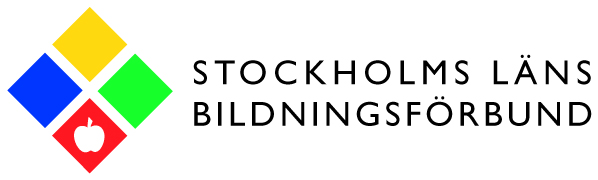 